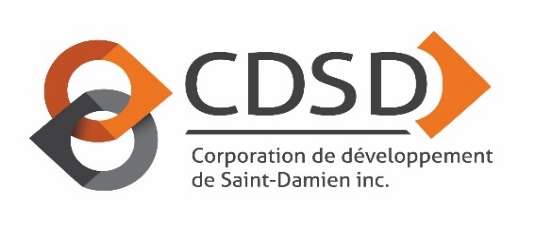 Formulaire de demandeProgramme d’aide financière aux entreprises***Merci de remplir ce formulaire sur Word et nous le faire parvenir par courriel***EntrepriseNom de l’entrepriseDate de constitutionDomaine(s) d’activité(s)Forme juridiqueAdresseTéléphone CourrielPromoteur/PropriétaireNomFonctionTéléphoneCourriel ProjetType de projet (démarrage, agrandissement, implantation, etc.)Description du projetObjectif (s) du projetQuelles sont les retombées du projet (court, moyen et long terme) ?Coûts du projet(Merci de préciser les coûts dans ce tableau ou nous faire parvenir votre propre tableau)Échéancier(Merci de préciser les étapes du projet dans ce tableau ou nous faire parvenir votre propre tableau)Description de la dépenseMontant de la dépenseÉtapes du projetMois/Année